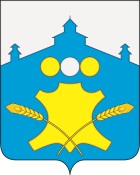 АдминистрацияБольшемурашкинского муниципального  района Нижегородской областиРАСПОРЯЖЕНИЕ06.03.2014г.                                                                                       №  21- рО реализации плана мероприятийпо противодействию коррупции     В соответствии с письмом заместителя Губернатора, заместителя Председателя Правительства Нижегородской области от 24.02.2014 г. № 211-377/14-0-0 «О реализации плана противодействия коррупции на 2014 год:     1.Утвердить мероприятия реализации на территории Большемурашкинского муниципального района совместного плана мероприятий по противодействию коррупции.     2.Рекомендовать органам местного самоуправления поселений обеспечить выполнение плана мероприятий по противодействию коррупции.     3.Итоги выполнения плана мероприятий, рассмотреть на заседании координационного Совета при главе администрации Большемурашкинского муниципального района.     4.Контроль за выполнением настоящего распоряжения  оставляю за собой.Глава администрации района                                                          В.В.Кокурин